 With the new year comes motivation to take on new challenges. We hope you’ll consider renewing your commitment to the New Hampshire Speech-Language-Hearing Association to make our small state more visible within the national community.Click to join or renewFocus on the FieldOn March 1, 2016, the latest version of the ASHA Code of Ethics will take effect. Follow the link below to ensure you are aware of the changes that may impact your daily practice to provide your clients with the highest level of professional service.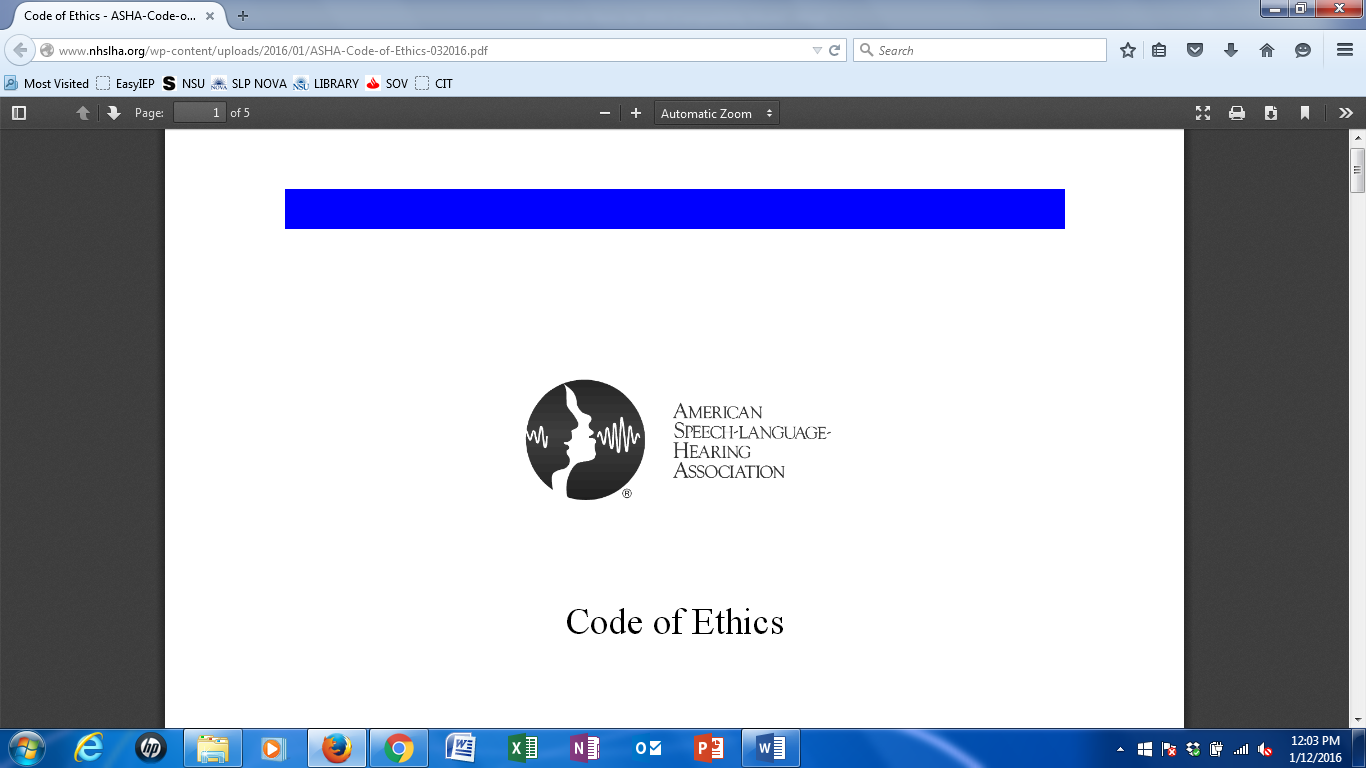 http://www.nhslha.org/wp-content/uploads/2016/01/ASHA-Code-of-Ethics-032016.pdfAmerican Speech-Language-Hearing Association. (2016). Code of ethics [Ethics]. Available from www.asha.org/policy/.Board Member BiographyMeet Annie Doyle, MS, CCC-SLP, NHSLHA President Annie Doyle is a speech-language pathologist employed at Plymouth Elementary School (PES) in NH. She received her B.A. from William Paterson University in 1983 and M.A. from Montclair State University in 1986. Annie holds a Certificate of Clinical Competence from the American Speech-Language-Hearing Association (ASHA) as well as licensure from the state of New Hampshire.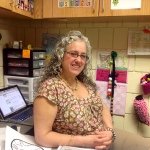 After a fifteen-year career in part-time private practice and full-time school employment in NJ, Annie and her family relocated to beautiful NH. Annie consulted to both private and public schools in NH prior to her employment at PES in 2005.In 2013-2014, Annie participated in ASHA’s Leadership Development Program: Leadership in Schools (LDP) where she participated in activities that allowed her to expand and refine the skills necessary to become a leader in our state association. Through the Leadership Development Program, Annie also developed valuable lifelong personal and professional connections.In addition to her work at PES, Annie is active with the NH Speech-Language-Hearing Association and has served as the Vice-President for Public Relations. Annie is currently serving as President. She is the author of the blog Doyle Speech Works and digital speech-language materials. Annie has been published in ASHAsphere and was the winner of Activity Tailor’s Best New Blog of 2015. She is a collaborator with the Frenzied SLPs, an online blogging and Teachers Pay Teachers endeavor. She currently resides in Plymouth, NH, with her husband Jim, daughter Nora, and son Mack. When not doing speech therapy, Annie enjoys running, crafting, reading, and baking. She can be contacted via doylespeechworks.blogspot.com.Noteworthy News for Continuing EducationThe New Hampshire Speech-Language-Hearing Association’s Spring 2016 Conference is scheduled for March 18, 2016 at the Concord Holiday InnThe New Hampshire Speech-Language-Hearing Association is holding a Spring Conference for the first time in years. Perhaps even more exciting is the dual-track offering, designed to meet the needs of both medical clinicians and pediatric clinicians working across treatment settings. 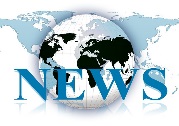 Please join us for comprehensive lectures and discussions: Teaming up on Selective Mutism: A relationship-based treatment model. CEUs = 0.6Presenters: Annie DiVello, M.S., CCC-SLP, Sarah Josef, M.S., CCC-SLP, Elizabeth Doppler-Bourassa, Ph.D and Erica Brown, OTR/LIssues in Esophageal Dysphagia. CEUs = 0.6Presenters: Joan Arsenault, M.A., CCC-SLP BCS/S, Joan Baumer, MDPlease visit our website: http://www.nhslha.org/for-professionals/continuing-education/Monthly Materials Brought to You		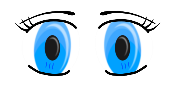 PowerPoint presentation created by Melissa S. Mercer, M.S., CCC-SLPUsed with Edmark level 1:1, this presentation was created to target: sight-word reading, sentence structure and written language. In my own practice, I printed the story and had the child read it. I provided phonemic and gestural cues as necessary. Next, I would ask the child to either write the sentence on a whiteboard or to sequence the picture icons to form the sentence. Finally, I would read their sentence aloud to model/reinforce the syntactic structure. With some students, I encouraged them to draw a corresponding picture, then photographed the picture and sentence, so they could create their own books to take home for carry-over. You may determine how best to use this with your students. Enjoy the freebie! To access: hold Ctrl key and then click on the link below. http://www.nhslha.org/wp-content/uploads/2016/01/IseeaEdmark1.1.pdf          For more information, job postings, and continuing education opportunities visit us at: http://www.nhslha.org